投稿栏目【   】ID： 请用宋体小四号字，不愿意披露请备注平台：请用宋体小四号字 联系方式：请用宋体小四号字 不愿意披露请备注题目：请用宋体小四号字摘要（或内容）：请用宋体小四号字附：                《蛋卷俱乐部》征稿通知“黑马奖”：收集对睡前消息节目的批评和反对意见，如果提供的内容创意，我们会刊载出来。“合订本”：就是往期节目有关的后续新闻。“观众社论”：如果你还记得之前“兴风作浪的观众”，那么这个新栏目就是收集大家对节目的直接评论。“线索”：如果你有什么新闻或者热点方向建议我们深挖，可以相关的一组链接给我们，并附上简单的理由；“段子”：包括但不限于全网梗图，笑话，反差，如果适合创作，我们可以安排左手王同学根据大家的创意画图。“编读往来”：对《蛋卷俱乐部》马督工点评的再反馈，以及对直播中马前卒观 点的商榷。“体验”：就是来自生产生活一线的投稿，讲述自己对本行业以及社会的体验和观点。“读书”：共享你最新的阅读和学习体悟。“带货”：也就是广告栏，如果你发现了适合我们调性的好物，你的家乡特产，也可以给我们提供招商机会。欢迎添加《蛋卷俱乐部》管理员微信。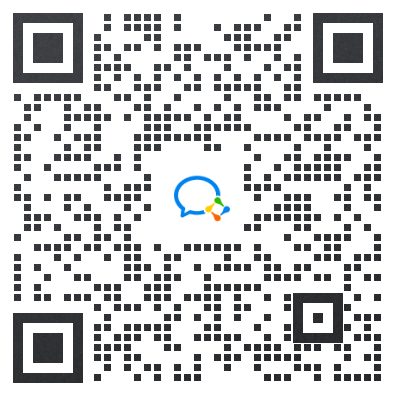 